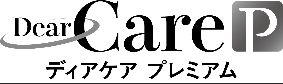 動画視聴報告書動画視聴報告書名前・所属　　　　　　　　　　　　　　・視聴終了日　　　　　　年　　　　月　　　　日テーマ呼吸・嚥下機能も重視したトータルケアとしてのポジショニング視聴動画 　1.ベッド上座位における直接サポートと間接サポート 　2.安楽な呼吸のためのポジショニング① ベッド上臥位～座位 　3.安楽な呼吸のためのポジショニング② 前屈位   4.安楽な栄養摂取のためのポジショニング① 経口摂取に適したベッド上座位 　5.安楽な栄養摂取のためのポジショニング② 経鼻経管栄養場面学んだこと実践してみようと思うこと